Committee on Development and Intellectual Property (CDIP)Twenty-Fourth SessionGeneva, November 18 to 22, 2019New member states proposal on the Way Forward on the Modalities and Implementation Strategies of the Adopted Independent Review Recommendationsprepared by the Secretariat	The twenty-third session of the Committee on Development and Intellectual Property (CDIP), while discussing document CDIP/23/8 on Secretariat’s Proposal on Modalities and Implementation Strategies for the Adopted Recommendations of the Independent Review and Options as Regards the Reporting and Reviewing Process, took the decision to:“…continue discussion on implementation strategies 1, 2, 3, 4, 7, 13,15 and on new proposals put forward by Member States in accordance with Annex I of the document by September 18, 2019, as well as Options for Reporting and Reviewing as contained in document CDIP/23/8 at the next session” (paragraph 9.8 of the Summary by the Chair, CDIP/23). By a communication dated October 16, 2019, the Secretariat has received an input by South Africa contained in the Annex to this document.  3.	The CDIP is invited to consider the information contained in the Annex to this document. [Annex follows]Input by South Africa[End of Annex and of document]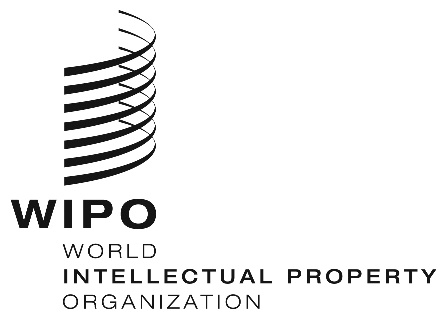 ECDIP/24/15CDIP/24/15CDIP/24/15ORIGINAL:  ENGLISH ORIGINAL:  ENGLISH ORIGINAL:  ENGLISH DATE: october 16, 2019 DATE: october 16, 2019 DATE: october 16, 2019 1 – The good progress made in the CDIP needs to be consolidated by introducing a higher level debate to address emerging needs and to discuss the work of the Organization on new emerging issues related to IPRs.  The Committee should also facilitate an exchange of strategies and best practices from Member States on their experiences addressing IP and development concerns2 – . Member States should take measures to resolve the outstanding issues related to the mandate of the Committee and the implementation of the Coordination Mechanism3 – WIPO should continue to ensure an effective coordination, monitoring, reporting, evaluation and mainstreaming of the implementation of the DARs.  The role of the DACD in coordinating the DA implementation should be strengthened4 – The CDIP, in implementing the DARs, should consider how best to respond to evolving circumstances and to the emerging development challenges being faced by the IP system.  This should be combined with an active involvement with other UN development agencies to benefit from their expertise for the DARs implementation and in advancing the implementation of the SDGs6 – Member States are encouraged to enhance coordination between Geneva-based Missions and their IP offices and other authorities in capital in order to have a coordinated approach in dealing with the CDIP and raising awareness about the benefits of the DA.  Higher level participation of national based experts should be enhanced in the work of the Committee.  CDIP should consider modalities related to the reporting on what has been done at the national level towards the implementation of the DARs7 – Member States are encouraged, in light with their national needs, to formulate new project proposals for the consideration of the CDIP.  They should consider the establishment of a reporting mechanism on the lessons learned and best practices from successfully implemented DA projects and activities.  This reporting mechanism should include a periodical review of the sustainability of completed and/or mainstreamed projects, as well as the impact of these projects on the beneficiaries.  WIPO should establish a database of the lessons learned and best practices identified in the course of DA projects implementation8 – Future work related to the development of new projects should be modular and customizable and should consider the absorption capacity and the level of expertise of the beneficiaries.  In the implementation of projects at the national level, WIPO should explore close partnerships with UN agencies and other entities to enhance the effectiveness, comprehensiveness and sustainability9 – WIPO should pay more attention to recruiting experts that are very well versed and knowledgeable about the socio-economic conditions of the recipient countries.  Beneficiary countries should ensure a high degree of internal coordination amongst its various organs in order to facilitate the implementation and long-term sustainability of a project10 – The Secretariat’s Progress Reports submitted to the CDIP should include detailed information about the utilization of financial and human resources related to the DA projects.  Simultaneous assignment of the same project manager to multiple projects should be avoided12.- Member States and the Secretariat should consider ways and means to better disseminate information about the DA and its implementation1 – The good progress made in the CDIP needs to be consolidated by introducing a higher level debate to address emerging needs and to discuss the work of the Organization on new emerging issues related to IPRs.  The Committee should also facilitate an exchange of strategies and best practices from Member States on their experiences addressing IP and development concerns2 – . Member States should take measures to resolve the outstanding issues related to the mandate of the Committee and the implementation of the Coordination Mechanism3 – WIPO should continue to ensure an effective coordination, monitoring, reporting, evaluation and mainstreaming of the implementation of the DARs.  The role of the DACD in coordinating the DA implementation should be strengthened4 – The CDIP, in implementing the DARs, should consider how best to respond to evolving circumstances and to the emerging development challenges being faced by the IP system.  This should be combined with an active involvement with other UN development agencies to benefit from their expertise for the DARs implementation and in advancing the implementation of the SDGs6 – Member States are encouraged to enhance coordination between Geneva-based Missions and their IP offices and other authorities in capital in order to have a coordinated approach in dealing with the CDIP and raising awareness about the benefits of the DA.  Higher level participation of national based experts should be enhanced in the work of the Committee.  CDIP should consider modalities related to the reporting on what has been done at the national level towards the implementation of the DARs7 – Member States are encouraged, in light with their national needs, to formulate new project proposals for the consideration of the CDIP.  They should consider the establishment of a reporting mechanism on the lessons learned and best practices from successfully implemented DA projects and activities.  This reporting mechanism should include a periodical review of the sustainability of completed and/or mainstreamed projects, as well as the impact of these projects on the beneficiaries.  WIPO should establish a database of the lessons learned and best practices identified in the course of DA projects implementation8 – Future work related to the development of new projects should be modular and customizable and should consider the absorption capacity and the level of expertise of the beneficiaries.  In the implementation of projects at the national level, WIPO should explore close partnerships with UN agencies and other entities to enhance the effectiveness, comprehensiveness and sustainability9 – WIPO should pay more attention to recruiting experts that are very well versed and knowledgeable about the socio-economic conditions of the recipient countries.  Beneficiary countries should ensure a high degree of internal coordination amongst its various organs in order to facilitate the implementation and long-term sustainability of a project10 – The Secretariat’s Progress Reports submitted to the CDIP should include detailed information about the utilization of financial and human resources related to the DA projects.  Simultaneous assignment of the same project manager to multiple projects should be avoided12.- Member States and the Secretariat should consider ways and means to better disseminate information about the DA and its implementation1 – The good progress made in the CDIP needs to be consolidated by introducing a higher level debate to address emerging needs and to discuss the work of the Organization on new emerging issues related to IPRs.  The Committee should also facilitate an exchange of strategies and best practices from Member States on their experiences addressing IP and development concerns2 – . Member States should take measures to resolve the outstanding issues related to the mandate of the Committee and the implementation of the Coordination Mechanism3 – WIPO should continue to ensure an effective coordination, monitoring, reporting, evaluation and mainstreaming of the implementation of the DARs.  The role of the DACD in coordinating the DA implementation should be strengthened4 – The CDIP, in implementing the DARs, should consider how best to respond to evolving circumstances and to the emerging development challenges being faced by the IP system.  This should be combined with an active involvement with other UN development agencies to benefit from their expertise for the DARs implementation and in advancing the implementation of the SDGs6 – Member States are encouraged to enhance coordination between Geneva-based Missions and their IP offices and other authorities in capital in order to have a coordinated approach in dealing with the CDIP and raising awareness about the benefits of the DA.  Higher level participation of national based experts should be enhanced in the work of the Committee.  CDIP should consider modalities related to the reporting on what has been done at the national level towards the implementation of the DARs7 – Member States are encouraged, in light with their national needs, to formulate new project proposals for the consideration of the CDIP.  They should consider the establishment of a reporting mechanism on the lessons learned and best practices from successfully implemented DA projects and activities.  This reporting mechanism should include a periodical review of the sustainability of completed and/or mainstreamed projects, as well as the impact of these projects on the beneficiaries.  WIPO should establish a database of the lessons learned and best practices identified in the course of DA projects implementation8 – Future work related to the development of new projects should be modular and customizable and should consider the absorption capacity and the level of expertise of the beneficiaries.  In the implementation of projects at the national level, WIPO should explore close partnerships with UN agencies and other entities to enhance the effectiveness, comprehensiveness and sustainability9 – WIPO should pay more attention to recruiting experts that are very well versed and knowledgeable about the socio-economic conditions of the recipient countries.  Beneficiary countries should ensure a high degree of internal coordination amongst its various organs in order to facilitate the implementation and long-term sustainability of a project10 – The Secretariat’s Progress Reports submitted to the CDIP should include detailed information about the utilization of financial and human resources related to the DA projects.  Simultaneous assignment of the same project manager to multiple projects should be avoided12.- Member States and the Secretariat should consider ways and means to better disseminate information about the DA and its implementation16.  WIPO to develop indicators to evaluate the impact and efficiency of the implementation of the DA-The Secretariat (working with the economics division) to develop indicators which will enable the CDIP to ensure coordination, monitoring, reporting and evaluation of the impact and efficiency of the implementation of the DA, including the sustainability of projects  delivered under the framework of the DA3 (Secretariat7 (((Member States, CDIP and Secretariat) 8 (CDIP and Secretariat)9 (Member States and Secretariat)10 (Secretariat)12 (Member States and Secretariat)